The Conrad AcademyKindergarten Supply List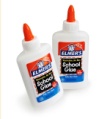 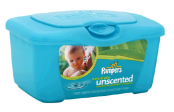 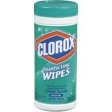 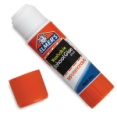 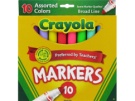 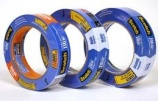 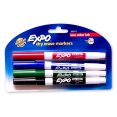 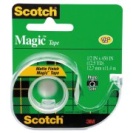 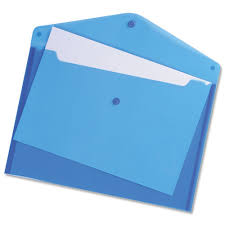 FOR OUR CLASSROOM: Your donations are greatly appreciated. One 4-pack of thin (skinny) Expo dry-erase markers; any color One-4-pack of thick (fat) Expo dry-erase markers; any color 4 - large Elmers glue sticks 1 - 24 pack of #2 pencils 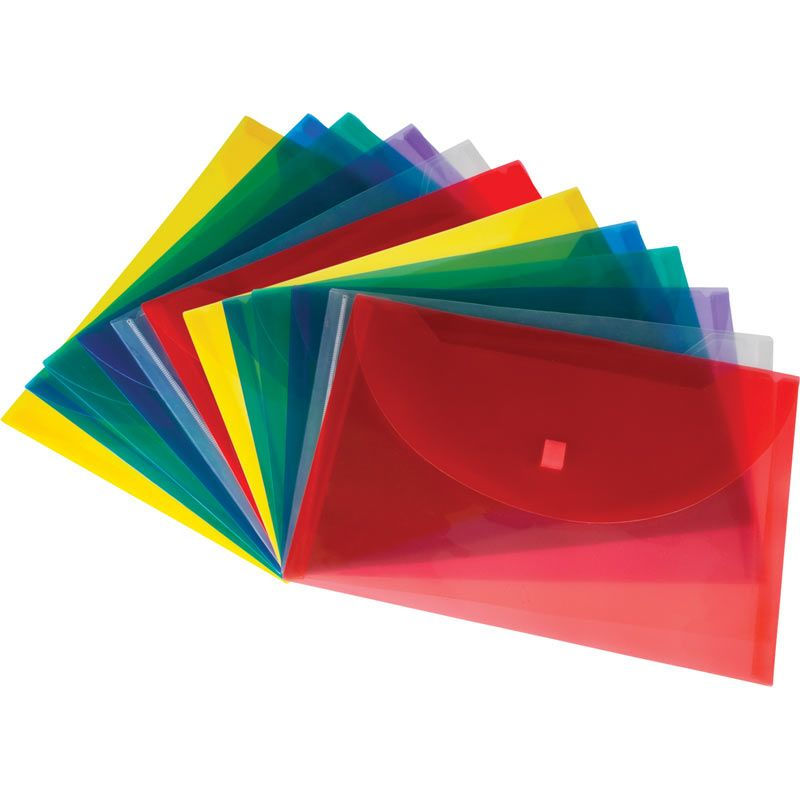 2 - Pocket folders (2 green)3 – PLASTIC folders/envelope (1 blue, 2 yellow, 1 red)      One Plastic School Box (8" x 5" approximately)                    One box of large Crayola markers; any colors3-Boxes of 24 count Crayola Crayons (Please initial each crayon)1 box of colored pencils 1 ream of computer paper 1  Avery sheet protector (25 pack) 2 pink erasersPair of Fiskars child size scissors.2 Bottle of Hand Sanitizer 1 can of Lysol spray 1 tub of baby wipes 3 boxes of Kleenex tissue 1 Roll of paper towels 2 Clorox wipes-not baby wipes 1 wrapped sponge for sponge painting without the scrubbing side 1 box of Ziploc Bags: Sandwich Size 1 box of Ziploc Bags: Gallon Size 1 box of Ziploc Bags: Quart Size 1 - 2" clear tape and 1- 1/2 inch clear tape  Please bring these supplies with your child to meet the teacher day.   Place them inside a plastic bag and tie tight, tape a label to the bag with your child's name. Thanks!